Programme£115 per guest covers the cost for the following programme.Accommodation. Holme Pierrepont has 34 single rooms. Weekday £46. Weekend £56 and 20 twin rooms. Weekday £66. Weekend £76. Free use of gym/wifi/parking.  Holme Pierrepont camping site: £14 per pitch with electric. For more info: www.nwscnotts.com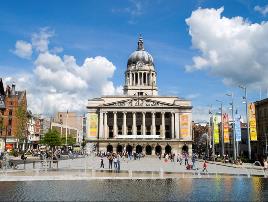 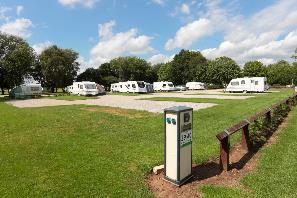 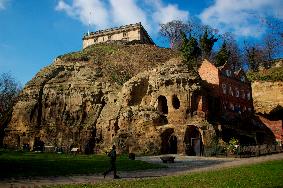 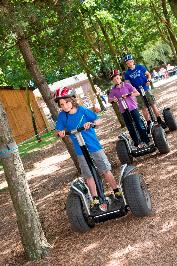 Application form to be completed for each IPA member attending.Name……………………………………………………………………………………………………Address…………………………………………………………………………………………………Date of Birth……………………………………………………………………………………………Tel No…………………………………………………………………………………………………..Email …………………………………………………………………………………………………..IPA branch ……………………………………… IPA member no…………………………………Names of others attending with IPA member:…………………………………………………………………………………………………………………….………………………………………………………………………………………Please tick what type of accommodation/optional activity you require.Please make payment to IPA Nottinghamshire BranchAccount No: 50257852 	sort code: 050622	reference: Notts IPA 60th 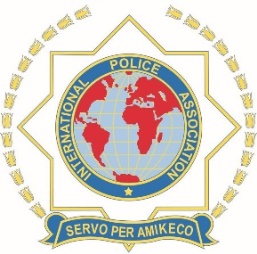 Nottinghamshire UK Branch 60th Anniversary Celebration@ National Water Sports CentreHolme PierrepontCountry Park.Nottingham NG12 2LU7th to 11th June 2018.Join us in the heart of England tocelebrate our anniversary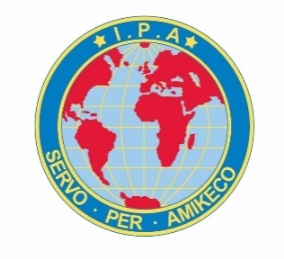 DateTimeActivityThursday  7th June 201815:00-16:00Guest arriving early optional tour of Nottingham Forest  Football Ground and Nottingham Trent Bridge Cricket Ground Thursday  7th June 201816:00-18:00Welcome Guests at the IPA International H.Q. Fox Road, West Bridgford, Nottingham NG2 6AJ. Refreshments provided. Friday 8th June 201810.30-12:00Official opening of IPA festival by Nottinghamshire Police Chief Constable Craig Guildford followed by a tour of Nottinghamshire Police headquarters.Friday 8th June 201812:30-14:00Traditional English afternoon tea at a country restaurant- The Lakeside.Friday 8th June 201814:00- 17:30Coach trip to an English stately home – Newstead Abbey.Friday 8th June 201819:00- 21:30Buffet evening meal in Nottingham, at Cosmos- a restaurant which caters for all tastes.Saturday 9th June 201809:30-14:30Take a local bus to the city centre where you may visit Nottingham Castle, the Robin Hood Statue, visit the oldest pub in England, the Trip to Jerusalem built in 1179 and the Old Market Square.  Saturday 9th June 201815:00-16:00Optional activity at guests own cost; Segway or canoeing at Holme Pierrepont, or stay in Nottingham for great shopping.Saturday 9th June 201819:00-23:00A meal and social at a traditional English pub, The Lady Bay in West Bridgford, Sunday 10th June 201809:30- 16:00Coach trip to the historic town of Newark-on- Trent. Followed by a visit to Southwell with its medieval Minster church.  Lunch at guests own cost. Sunday 10th June 201819:00-lateDinner & Dance at the Belgrave Rooms, Nottingham. Exchange of Branch gifts. Closure of the Festival by the Chief Constable.Monday 11th June 2018Guests depart Accommodation required at Holme Pierrepont Full English breakfast included. Free use of gym, wifi and parkingAccommodation required at Holme Pierrepont Full English breakfast included. Free use of gym, wifi and parkingAccommodation required at Holme Pierrepont Full English breakfast included. Free use of gym, wifi and parkingAccommodation required at Holme Pierrepont Full English breakfast included. Free use of gym, wifi and parkingThursday 7th June Single £46 per room Twin £66 per room Please note- beds do not join up to make doubleFriday  8th JuneSingle £56Twin £76Saturday  9th JuneSingle £56Twin £76Sunday  10th JuneSingle £46Twin £66Holme Pierrepont camping site: £14 per pitch with electricHolme Pierrepont camping site: £14 per pitch with electricThursday 7th June £14Friday      8th June£14Saturday  9th June£14Sunday   10th June£14Canoeing  9th June (optional)£5.00 One person Kayak  for 30 minutesSegway    9th June (optional)£7.50 for 20 minutes on our purpose-built trackProgramme activities£115Total to pay For  International guest  please use IBAN number  GB29YORK05062250257852Please submit your form by 31st January 2018toJaspreet Athwal nottingham@ipa-uk.org